Projekt: …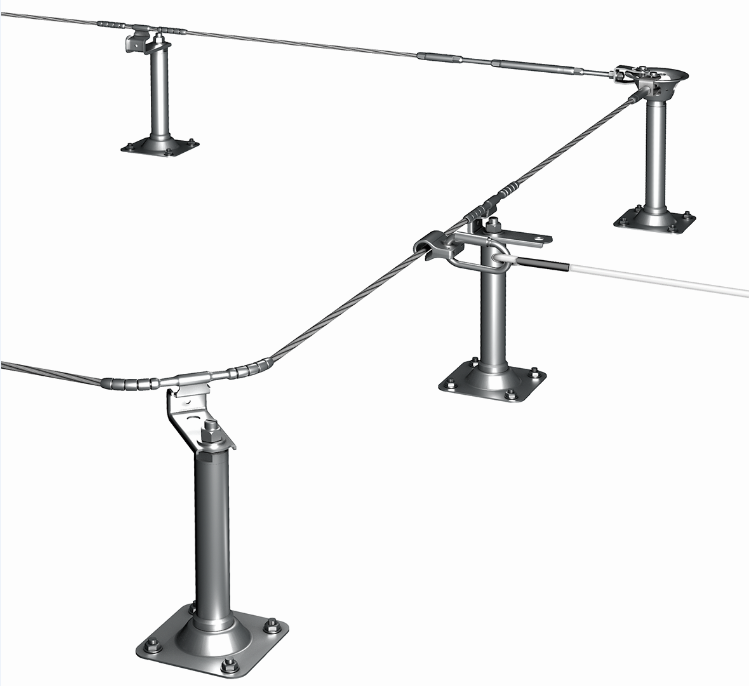 AnlageaufnahmeAuftraggeber:____________________________________Name / Firma____________________________________Strasse____________________________________PLZ / Ort____________________________________Ansprechpartner____________________________________Telefon____________________________________e-mailMontagefirma:____________________________________Name / Firma____________________________________Strasse____________________________________PLZ / Ort____________________________________Ansprechpartner____________________________________Telefon____________________________________e-maiAnlagestandort:_____________________________________Projektnummer / Projektname_____________________________________Name / Firma_____________________________________Strasse_____________________________________PLZ / OrtCheckliste:  Nutzungsvereinbarung  Anlageaufnahme  Nachweis Tragfähigkeit Untergrund  Materialliste  Montageplan  Systemschild  Bilddokumentation  Produktanleitungen  Zertifikate  Besonderes  Abnahme- / Wartungsprotokolle  Logbuch  Erforderliche Ausrüstung  Unterhalts- und Absturzsicherungskonzept  Rettungskonzept  Sonstiges  Wartungsdokumentation siehe 380.000.241Anlageaufnahme / DachdetailsArt der Absturzsicherung   Kollektivschutz Geländer   Kollektivschutz Netz   Individualschutz Einzelanschlagpunkt   Individualschutz Seilsystem permanent überfahrbar   Individualschutz Seilsystem temporär nicht überfahrbarMontageuntergrund   Beton (B)   Porenbeton / Leichtbeton   Spannbetonhohldecke   Holzschalung, OSB-, Schichtplatte (H)   Vollholz, tragende Konstruktion   Stahlträger   Trapezblech (T)   Trapezblech Sandwich (T)   AndereTyp: _________________________________Material: ______________________________Qualtiät: ______________________________Materialstärke: _________________________Höhe x Breite: _________________________Dachdurchdringung   Möglich          Nicht möglich       Dachzugang   Anstellleiter   Leiter mit Steigschutzschiene   Leiter mit Rückenkorb   Treppe   Hebebühne   Gerüst   Lichtkuppeln / Dachfenster   Dachausstieg   Anliegendes GebäudeLichtkuppeln / Dachfenster   Durchbruchsicher   Nicht durchbruchsicher   Keine vorhandenDachneigung in °_____________________________________Nachweise   Statik __________________________________________________________________________Anlageaufnahme / DachdetailsSkizze, Beschreibung Dachaufbau        gem. Beilage     Skizze, Beschreibung Gebäude / Dach Draufsicht        gem. Beilage     Materialliste AbsturzsicherungssystemVerbaute Einzelanschlagpunkte EAP / Systemstützen SSTSeilsystem 1BilderBilderBilderVerbaute Einzelanschlagpunkte EAP / Systemstützen SSTBilderBilderBilderBilderVerbaute Komponenten Seilsystem____________________________________Monteur (Name / Vorname in Blockschrift)Hiermit wird bestätigt, dass alles ……nach Angaben des Herstellers richtig montiert ist.… gemäss Plan ausgeführt wurde.… wie vorgegeben befestigt wurde.____________________________________Montagedatum                      Unterschrift____________________________________Inspekteur (Name / Vorname in Blockschrift)Hiermit wird bestätigt, dass die Anlage keine Beanstandungen aufweist, die Abnahme erfolgte und für die Inbetriebnahme freigegeben wird.____________________________________Datum Inbetriebnahme         UnterschriftSystemschild 320.000.027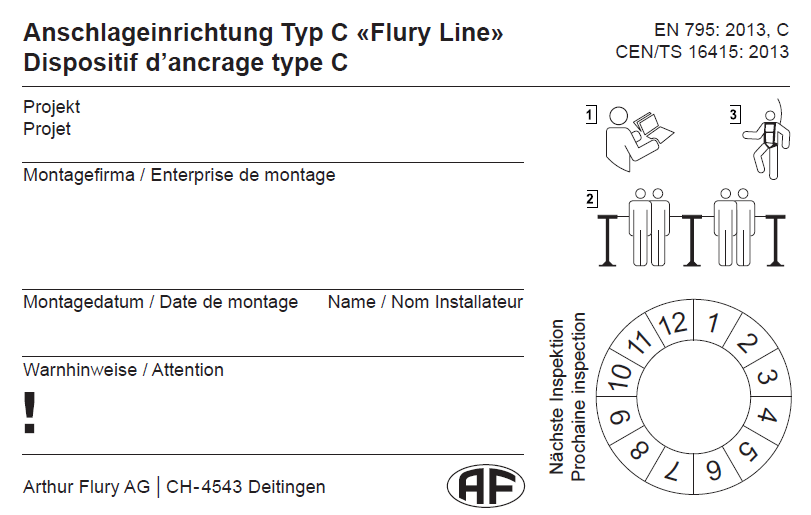 Pflichtfeld *________________	_________________________________	_______________________________Datum			Name in Blockschrift				Unterschrift BestellerMontageplanAnzahl / MeterArtikelnummerBezeichungBemerkungBeispiele Zusammensetzung der Typenbezeichung (Kurzbezeichungen gem. Katalog)Beispiele Zusammensetzung der Typenbezeichung (Kurzbezeichungen gem. Katalog)Beispiele Zusammensetzung der Typenbezeichung (Kurzbezeichungen gem. Katalog)Beispiele Zusammensetzung der Typenbezeichung (Kurzbezeichungen gem. Katalog)Beispiele Zusammensetzung der Typenbezeichung (Kurzbezeichungen gem. Katalog)Beispiele Zusammensetzung der Typenbezeichung (Kurzbezeichungen gem. Katalog)Beispiele Zusammensetzung der Typenbezeichung (Kurzbezeichungen gem. Katalog)Beispiele Zusammensetzung der Typenbezeichung (Kurzbezeichungen gem. Katalog)EAP / SSTAnschlagpunkt SeilführungStützePlatteUntergrundBefestigungsartTypenbezeichnungEAPQ16PB (Beton)BOAN=EAP Q 16 P BSST3DSF842PT (Trapez)KPD=SST 3DS 42 P TEAPG16-BKL=EAP G 16 B KLKennzeichnung AP1Typenbezeichnung:   EAP      SST   Bestehend ausAnschlagpunkt SeilführungStützeGrundplatteBefestigunsmittelArtikelnr.Chargenr.BemerkungKennzeichnung AP2Typenbezeichnung:   EAP      SST   Bestehend ausAnschlagpunkt SeilführungStützeGrundplatteBefestigunsmittelArtikelnr.Chargenr.BemerkungKennzeichnung AP3Typenbezeichnung:   EAP      SST   Bestehend ausAnschlagpunkt SeilführungStützeGrundplatteBefestigunsmittelArtikelnr.Chargenr.BemerkungKennzeichnung AP4Typenbezeichnung:   EAP      SST   Bestehend ausAnschlagpunkt SeilführungStützeGrundplatteBefestigunsmittelArtikelnr.Chargenr.BemerkungKennzeichnung AP5Typenbezeichnung:   EAP      SST   Bestehend ausAnschlagpunkt SeilführungStützeGrundplatteBefestigunsmittelArtikelnr.Chargenr.BemerkungKennzeichnung AP6Typenbezeichnung:   EAP      SST   Bestehend ausAnschlagpunkt SeilführungStützeGrundplatteBefestigunsmittelArtikelnr.Chargenr.BemerkungKennzeichnung AP7Typenbezeichnung:   EAP      SST   Bestehend ausAnschlagpunkt SeilführungStützeGrundplatteBefestigunsmittelArtikelnr.Chargenr.BemerkungBezeichnungInox SeilSystemschildSeilgleiterTypenbezeichnungInoxD8SYSKSGL8Artikelnr.320.000.001320.000.027320.000.019Chargenr.BemerkungBezeichnungGabelkopfSeilspanner mit GabelkopfSeilspanner überfahrbarSeilverbinderTypenbezeichnungGK8GKS8S8SV8Artikelnr.320.000.003320.000.004320.000.005320.000.012Chargenr.BemerkungBezeichnungKraftabsorber mit GabelkopfKraftabsorber überfahrbarTypenbezeichnungKAG8KAS8Artikelnr.320.000.018320.000.017Chargenr.BemerkungBesteller, Firma *ObjektName, Vorname *NameStrasse, Nummer *Stasse, Nr *PLZ, Ort *CH-PLZ, Ort *CH-CH-Land *SpracheSprachedeutsche-mail *Anzahl SystemschilderAnzahl Systemschilder1SystemschildZeileAnzahl ZeichenGewünschter Text für SystemschildProjekt, Bezeichnung *132Projekt, Projektnummer *232Montagefirma *330     Strasse, Nummer *430     PLZ, Ort *530CH-Montagedatum *6a12Name, Vorname Monteur, Installateur *6b20Warnhinweis740Nutzung bei Gewitter verboten!Warnhinweis840